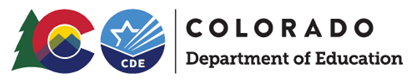 REQUEST FOR NOMINATIONSNominations Due: Friday, February 28, 2020, by 11:59 pmFor Culturally and Linguistically Diverse Education (CLDE) Questions:Rebekah Ottenbreit, ELD Specialist & Title IX State CoordinatorOttenbreit_r@cde.state.co.us | (303) 866-6285For Application Questions:Patricia Gleason, Competitive Grants and AwardsGleason_P@cde.state.co.us | (303) 866-6143Nomination packet may be accessed at: www.cde.state.co.us/cde_english2020 CLDE Academy Student Art AwardTheme: Who I AmNominations Due: Friday, February 28, 2020, by 11:59 pmPurposeThe Colorado Department of Education’s Office of Culturally and Linguistically Diverse Education will award a K-5 student, a 6-8 grade student, and a 9-12 grade student in the “Who I Am” student art contest. The art competition highlights students’ artistic talents through fine art (including photography, digital media, sculpture, etc.). The winners’ work will be on the cover of the program of the annual CLDE Academy. The winners, their parents and entering teacher will also be invited and honored at the awards luncheon. Qualifications for Entry:Student must be a full-time K-12 student.Students may write the narrative in their native language, or, for grades K-2, be scripted by an adult.Student artwork expressing the student’s views around the theme of “Who I Am” (Examples: photograph, drawing, painting, sculpture, pottery, fiber, digital/electronic art, etc.).Entries must:Be submitted as a single PDF file;Include a typed artist statement; andInclude a completed entry form.All three portions of the entry must be submitted together, on time. No late submissions will be considered.Artist Statement Guidance:The purpose of the artist statement is to promote reflective and critical thinking regarding visual art and to enhance visual awareness skills and processes. When sharing insights with an audience, it is important to formally articulate insights about your piece, the process you used, and any other details that inform the viewer. You are the best teacher about your work! Below are some guiding questions to help you prepare, and a scoring rubric on page 5. There is also a sample artist statement provided for your reference on page 3.Guiding questions for your statement:(Choose any/all that you are excited to address and feel free to add any other information you think is important):Does your artwork have a title? Why did you choose that title?How does your piece connect to the theme of “Who I Am”?What is the most important thing you learned about in creating this artwork? What do you hope your viewers will take away from this piece in celebrating unity and acceptance?Did you encounter a challenge in creating this piece? How did you overcome the challenge? Why is art important? Has art made a difference for you in your life? Why/How?What influences your artwork?What do you like best about being an artist?Why do you make art?What does it mean when you say a piece of artwork "turned out really well"?Read More About It!If you are interested in more detail about preparing an artist statement, the link below gives some great advice!http://artiststatement.comSubmission Process and DeadlineAn electronic copy of the application, artist statement, and artwork should be submitted in PDF format as a single file to CompetitiveGrants@cde.state.co.us by Friday, February 28, 2020, at 11:59 pm.Incomplete or late proposals will not be considered.Please e-mail CompetitiveGrants@cde.state.co.us if you have not received a receipt notification within 24 hours of the application deadline.Sample Artist StatementName: Eulanda LopezPainting on canvas7th Grade, International Middle SchoolInstructor Name: John SmartI painted this picture of all the things that represent me. It shows the amazing diversity of who I am.  I want people to know looking at my art in who I am; with my family, what I like and where I come from.   I used black and white paint as a background and then only painted certain parts of the different traditions that are all a part of who I am, using other colors of acrylic paint. I chose many colors to show that, in art, I can choose the colors I think look best, even on canvas.In my painting, I display the world as very plain.  I used just black and white paints to point out that more important is what I contribute into the world and people around me.  All that things that make up me and how they fit in the world is in color.  Who I am makes the world brighter and more colorful.  The image of folklorico dancing is bright red and yellow.  I love my dancing and love the small village of Mexico of where I got to learn folklorico.  I painted my family as a portrait with all colors.  My family is the root of my values and what I believe.  All the things that make up me are painted in the bright acrylic paints adding color to our very plain world. The different options in painting make you feel like you can create a message on canvas. I can create an artistic piece even if I cannot draw very well. We are taught at my school that everyone is an artist and that we need to find ways to unlock the artist we have inside of us. I believe that is true and everyone in my class seems to have unique strengths in art. If we have unique strengths in art, we learn that we have unique strengths in many other things too. Art opens new ideas for everyone so even though we all are diverse, we also have art in common. That is why art is important.2020 CLDE Academy Student Art AwardTheme: Who I AmNominations Due Friday, February 28, 2020, by 11:59 pm2020 CLDE Academy Student Art AwardTheme: Who I AmNominations Due Friday, February 28, 2020, by 11:59 pmSelection Criteria and Evaluation Rubric:Rubrics for scoring are listed by grade level. One point will be awarded for each criteria in the appropriate grade level.General Comments:Student InformationArtwork Title:Student Name:Age:Grade:School InformationSchool Name:District:Mailing Address:Teacher InformationTeacher Name:Position:Work E-mail:Work Phone:Student and Teacher SignaturesStudent and Teacher SignaturesStudent Signature:Student Signature:My signature verifies that I have read the contest requirements to enter my artwork into the 2020 CLDE Academy Student Art Work Contest. I understand that by submitting my entry to this contest, my artwork becomes the sole property of the Office of CLDE and CDE. I assure that this is my original work.Teacher Signature:Teacher Signature:My signature verifies that I have read the contest requirements and approve my student’s entry of his or her original artwork in the 2020 CLDE Academy Student Art Work Contest. I assure that this is my student’s original artwork.Parent Consent and Contact InformationI, ____________________________________________________________, am the parent and/or legal guardian of ____________________________________________________ and hereby authorize the Colorado Department ofEducation to display for public viewing my child’s art that was entered into the “Who I Am” student art contest. I understand that the public display will include my child’s art image, his/her name, grade, school, district, and art narrative in multimedia formats including, but not limited to: CDE website, CLDE Academy program booklet, social media, and publications.Parent/Guardian Signature:                                                                                        Date:E-mail:                                                                                                                              Phone: Applicant:Grade:CategoriesK-56-89-12Relevance to the Theme “Who I Am”:Development of Theme Through CreativityClear connection to the theme in both the narrative and the artwork.Theme is presented in a convincing or imaginative way in both the narrative and the artwork.Theme is prominent and clear to the viewer, as well as to the reader.Addresses complex visual or conceptual ideas.Visual Effectiveness/ Overall Appearance: Evidence of Thorough Planning and PreparationProvides details in objects.Shows evidence of thought in placing objects in environment. Indicates relationships between objects (may be indicated in the narrative).Shows effective evidence of thinking and decision making (may be indicated in the narrative).Shows effective understanding and use of expressive features and characteristics of art and design.Shows effective control of media.Shows effective control of compositional format.Shows excellent evidence of thinking, decision making or imagination (may be indicated in the narrative).Shows excellent use of technical skills and media.Shows excellent compositional skills. Originality:Uniqueness of Expression of the IdeaImaginative depiction of theme.Shows self-direction and inspirationShows inventiveness or experimentation.Reflects sensitivity and/or subtlety.Shows excellent evidence of personal style.Message:Clearly Describes the Artist’s Intent for the ArtworkDemonstrates a meaningful personal response.Demonstrates a meaningful personal response.Details of creative process show artistic insight.Demonstrates a meaningful personal response.Details of creative process show artistic insight.Total/6/8/10Recommendation:AwardedNot Awarded